ImpressumHochschule der MedienNobelstrasse 1070569 Stuttgartwww.hdm-stuttgart.de0711 8923-0AutorBetreuerDatumWirtschaftsingenieurwesen Medienwww.hdm-stuttgart.de/winghitzges@hdm-stuttgart.de0711/8923-2634LayoutJochen RieggFotos und IllustrationenInnenteil: Bachelor-ResümeeDer AutorKurzvitra Autor in maximal 4 Zeilen. Kurzvitra Autor in maximal 4 Zeilen. Kurzvitra Autor in maximal 4 Zeilen. Kurzvitra Autor in maximal 4 Zeilen. Kurzvitra Autor in maximal 4 Zeilen. Kurzvitra Autor in maximal 4 Zeilen. Kurzvirta Autor in maximal 4 Zeilen. Kurzvitra Autor in maximal 4 Zeilen. Kurzvitra Autor in maximal 4 Zeilen.Überschrift Ebene 1Folgende Informationen müssen in den Dokumenteneigenschaften (Datei  Alle Eigenschaften anzeigen) hinterlegt werden:TitelKommentare: hier wird das Veröffentlichungsdatum hinterlegt: <Monat> <Jahr>Thema: max. 2 Zeilen Zusatztext zum TitelFirma: Name des Betreuers, Format: <Titel> <Vorname> <Nachname>Autor (bitte den Eintrag „Vorname Nachname“ mit eigenem Namen überschreiben)Kategorie: Name des ForschungsbereichsOhne Vorlage erfolgen folgende Angaben:Kurzlebenslauf des AutorsDas Inhaltsverzeichnis kann ggf. auch gelöscht werden (bei wenigen Kapiteln)Texte und Bilder, die zum Resümee gehörenÜberschrift Ebene 2Absatztext Absatztext Absatztext Absatztext Absatztext Absatztext Absatztext Absatztext Absatztext Absatztext Absatztext Absatztext Absatztext Absatztext Absatztext Absatztext Absatztext Absatztext Absatztext Absatztext Absatztext Absatztext Absatztext Absatztext Absatztext Absatztext Absatztext Absatztext Absatztext Absatztext Absatztext Absatztext Überschrift Ebene 2Absatztext Absatztext Absatztext Absatztext Absatztext Absatztext Absatztext Absatztext Absatztext Absatztext Absatztext Absatztext Absatztext Absatztext Absatztext Absatztext Absatztext Absatztext Absatztext Absatztext Absatztext Absatztext Absatztext Absatztext Absatztext Absatztext Absatztext Absatztext Absatztext Absatztext Absatztext Absatztext 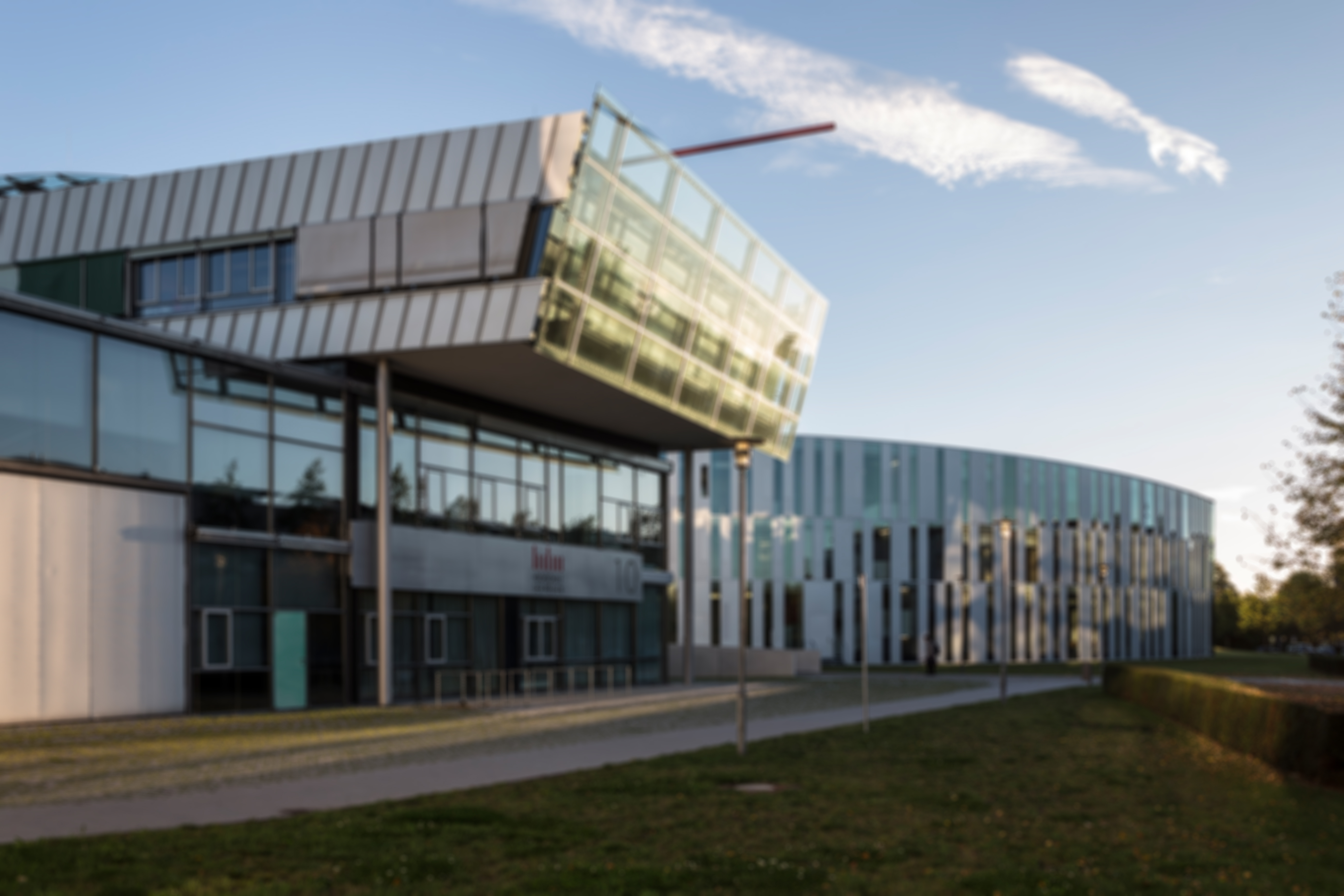 Abbildung 1 	Bildunterschrift unter AbbildungTabellenTabelle 1	Tabellenüberschrift über TabelleZitierweiseFür die Zitierweisen und die automatische Generierung des Referenzen-Verzeichnis bitte immer das Format IEEE verwenden. Dies muss bei der automatischen Quellenangabe mithilfe der Option Quellen verwalten unter Verweise > Formatvorlage ausgewählt werden und sieht wie folgt aus: …bei Zitaten:„Well, the way they make shows is, they make one show. That show's called a pilot. Then they show that show to the people who make shows, and on the strength of that one show they decide if they're going to make more shows. Some pilots get picked and become television programs. Some don't, become nothing. She starred in one of the ones that became nothing.“ [1, p.15]…bei Verweisen im Fließtext und nach Absätzen:Lorem ipsum dolor sit amet, consetetur sadipscing elitr, sed diam nonumy eirmod tempor invidunt ut labore et dolore magna aliquyam erat, sed diam voluptua [2, p.2]. At vero eos et accusam et justo duo dolores et ea rebum. Stet clita kasd gubergren, no sea takimata sanctus est Lorem ipsum dolor sit amet. Lorem ipsum dolor sit amet, consetetur sadipscing elitr, sed diam nonumy eirmod tempor invidunt ut labore et dolore magna aliquyam erat, sed diam voluptua [3, p.4-6].Referenzen sind im anschließenden Kapitel (s.u.) entsprechend wie folgt anzugeben:[1] 	T. D. Scholl, Informationen zum Erstellen von Literaturverzeichnissen, Chicago: Adventure Works-Verlag, 2006InfoDas Forschungsprojekt TaxopublishInfotext Infotext Infotext Infotext Infotext Infotext Infotext Infotext Infotext Infotext Infotext Infotext Infotext Infotext Infotext Infotext Infotext Infotext Infotext Infotext Infotext Infotext Infotext Infotext Infotext Infotext Infotext Infotext Infotext InfotextDas Forschungsprojekt TaxopublishInfotext Infotext Infotext Infotext Infotext Infotext Infotext Infotext Infotext Infotext Infotext Infotext Infotext Infotext Infotext Infotext Infotext Infotext Infotext Infotext Infotext Infotext Infotext Infotext Infotext Infotext Infotext Infotext Infotext InfotextKategorieKriteriumProdukt AProdukt BKategorie 1Eintrag 1Kategorie 1Eintrag 2AngabeAngabeKategorie 1Eintrag 36 MonatekeineKategorie 2Eintrag 1Kategorie 2Eintrag 23231Kategorie 2Eintrag 3//Kategorie 2Eintrag 4Kategorie 2Eintrag 5